TOP=======================================================================The Cave’ full trailer for Thai cave rescue movieUspávání netopýrů - zrušeno!!!Bohumil „Bóďa“ Kučera 80!SPRÁVA JESKYNÍ ČR=======================================================================V pondělí 28. října 2019, v den státního svátku, přijeďte navštívit jeskyně!Moravský kras jeskyně a člověk – témata, která mapuje nová kniha Ivana BalákaSlavnostní křest knihy Podzemí Berounska a Hořovicka v Muzeu Českého krasu v BerouněJESKYNĚ=======================================================================Speleoterapie slaví. Děti se léčí v jeskyních již čtyřicet lethttps://vyskovsky.denik.cz/zpravy_region/speleoterapie-slavi-deti-se-leci-v-jeskynich-jiz-ctyricet-let-20191024.html24. 10. 2019Ostrov u Macochy – Čtyřicet let si letos připomíná speleoterapie po děti v jeskyních Moravského krasu. První pokusy s unikátní léčebnou metodou se datují od roku 1979. Při příležitosti kulatého výročí se veřejnosti mimořádně otevře běžně nepřístupná Císařská jeskyně. 
V Kateřinské jeskyni byly zjištěny pravěké uhlíkové kresebné stopy, nejstarší v České republicehttp://www.casopis.ochranaprirody.cz/a120-petr-zajicek/25. 10. 2019Řada jeskyní u nás byla v pleistocénu osídlena pravěkými lidmi, a to jak druhem homo neanderthalensis, tak i populacemi homo sapiens. Svědčí o tom řada archeologických nálezů. Na rozdíl od podobných jeskyní ve světě však dosud nebyly nalezeny pravěké jeskynní kresby v pravém slova smyslu.Sto let od unikátního botanického nálezu v Macošehttp://www.casopis.ochranaprirody.cz/zamereno-na-verejnost/sto-let-od-unikatniho-botanickeho-nalezu-v-macose/25. 10. 2019Propast Macocha je především krasový a geomorfologický fenomén. Díky svému charakteru, pozici a napojení na systém podzemních prostor protékaných podzemní řekou má specifické mikroklima postupně se měnící s hloubkou. Rozdílná teplota a vlhkost ovzduší v různých částech propasti podpořily i výskyt pestré škály živočichů a rostlin. Ten největší unikát byl poprvé nalezen a determinován právě před sto lety.Sloupsko-šošůvské jeskyně, unikátní přírodní i kulturní fenoménhttp://www.casopis.ochranaprirody.cz/z-nasi-prirody/sloupsko-sosuvske-jeskyne-unikatni-prirodni-i-kulturni-fenomen/25. 10. 2019Části podzemního krasového labyrintu u poutního místa Sloup v Moravském krasu byly známy od nepaměti. Sloužily jako útočiště pleistocenních zvířat a sídliště pravěkých lidí. Od 17. století se jeskyně vytvořené ponorným tokem Sloupského potoka stávaly předmětem zájmu učenců a badatelů. Dnes jsou nejdelší veřejnosti zpřístupněnou jeskyní v České republice a zároveň součástí nejrozsáhlejšího jeskynního systému u nás.České Švýcarsko: Cesta k Jeskyni víl se skví novotou – správa parku tam nechala udělat pískovcové schodyhttps://sever.rozhlas.cz/ceske-svycarsko-cesta-k-jeskyni-vil-se-skvi-novotou-sprava-parku-tam-nechala-809603625. 10. 2019Přístup k největší zimní atrakci národního parku České Švýcarsko, k Jeskyni víl v Kyjovském údolí, bude od letoška bezpečnější. Správa parku k ní nechala vybudovat několik desítek pískovcových schodů.Koněpruské jeskyněhttps://www.alive.cz/slevy/konepruske-jeskyne/807/Koněpruské jeskyně leží ve středních Čechách 7 km jižně od Berouna v chráněném území CHKO Český kras nedaleko hradů Křivoklát a Karlštejn. Objeveny byly v roce 1950 a pro veřejnost zpřístupněny roku 1959. Vznikly v devonských vápencích starých až 410 miliónů let. Jsou vyvinuty ve třech výškových úrovních s denivelací více jak 70 m. Jejich celková délka přesahuje 2 km, zpřístupněná trasa je dlouhá cca 620 m a její prohlídka trvá cca 1 hodinu. Ve svrchním patru byla v 15. století tajná penězokazecká dílna. Jeskyně jsou jedinečné svou opálonosnou výzdobou a paleontologickými nálezy, dokládajícími vývoj přírody za posledních 1,5 miliónu let.Cyklus přednášek k výstavě "Život ve věčné tmě aneb po cestách slepých brouků"http://www.muzeum-zlin.cz/cs/vystavy-a-akce/speleologicke-prednasky/Roman Mlejnek 7. listopadu Tajemný život v jeskyních a propastech David Čani 14. listopadu Jak hluboká je Hranická propast?Peter Medzihradský 21. listopadu Expedice do nejhlubší jeskyně světaDaniel Hutňan 9. ledna 2020 Zaplavené jeskyně Yucatánu Kam na výlet v zimě? Místa, jejichž krása rozkvétá v zimním obdobíhttps://vyslapy.cz/zimni-vylety/28. 10. 2019Pokud si zoufáte, že zanedlouho s příchodem zimy bude konec výletování, tak věřte, že i v zimě se dá navštívit místa, která právě v tomto období jsou krásná a nabízejí jedinečnou podívanou. Zimní ani mrazivé počasí rozhodně neznamená konec podnikání výletů. Přinášíme tipy na 3 impozantní místa, která jsou nejlepší pro zimní výlety.CHKO Moravský kras - nejrozsáhlejší krasové území v České republicehttps://www.kudyznudy.cz/aktivity/chko-moravsky-kras-nejrozsahlejsi-krasove-uzemi?gclid=CjwKCAjwo9rtBRAdEiwA_WXcFod-wT2pd9C1Wf3-Pxn0rwA8NeFby2MJ9G4sSEJB4UiGlIeVlOJmIhoCAkgQAvD_BwE08. 10. 2019Moravský kras severně od Brna patří mezi nejvýznamnější krasové oblasti ve střední Evropě. Na celém území je známo více než 1100 jeskyní, z nichž pět je přístupných veřejnosti. Dominantou střední části Moravského krasu je Rudické propadání, kde pod zem mizí vody Jedovnického potoka.Úvodem Jaroslav Hromashttp://www.casopis.ochranaprirody.cz/uvodem/uvodem-jaroslav-hromas/Vážení čtenáři,jistě víte, že spoluvydavatelem tohoto časopisu je i Správa jeskyní České republiky, která plní nelehký a choulostivý úkol, a to pečovat o nejvýznamnější jeskynní systémy naší vlasti a jejich zpřístupněné části prezentovat veřejnosti. Je jasné, že je to „chůze na hraně“, obzvláště když k tomu přidáme náročné báňsko-technické zajištění bezpečnosti podzemních prostor. Z jedné strany striktní orgán ochrany přírody, z druhé strany stejně přísný orgán báňské správy.OSTATNÍ A NEJEN PODZEMÍ=======================================================================Údolí děsu zachraňovalo lidi od hladu a bídy, nyní láká krásnou přírodouhttps://www.ctidoma.cz/zivotni-styl/udoli-desu-zachranovalo-lidi-od-hladu-bidy-nyni-laka-krasnou-prirodou-5396725. 10. 2019Národní přírodní rezervace Koda je poměrně rozsáhlá oblast a Kodská rokle představuje místo jedné z nejstarších osad – Údolí děsu. Údolí děsu je místo, které v minulosti spojovalo trampy a díky době, která vládla, sem lákalo lidi za záchranou od hladu a bídy. Místo toho si však většina přinesla modřiny a oděrky. Název Údolí děsu na skálu v tomto údolí napsal jeden z trampů.V Javoříčku se sešli středoškoláci se zájmem o přírodní vědyhttps://www.zurnal.upol.cz/nc/zprava/clanek/v-javoricku-se-sesli-stredoskolaci-se-zajmem-o-prirodni-vedy/27. 10. 2019Sedmnáct středoškolských studentů se zájmem o přírodní vědy se zúčastnilo Badatelského víkendového semináře, který se pod záštitou děkana přírodovědecké fakulty Martina Kubaly uskutečnil v prostorách Rekreačního střediska Javoříčko. Pro mladé přírodovědce z České republiky i ze Slovenska byly připraveny nejen populárně naučné přednášky, ale i ukázka 3D tisku, hry a návštěva Javoříčských jeskyní.Bohumil „Bóďa“ Kučera 80!http://www.casopis.ochranaprirody.cz/kuler-medailonky/bohumil-boda-kucera-80/25. 10. 2019Dne 15. listopadu 1939, ve smutném válečném roce, se narodil pozdější doktor přírodních věd, velevýznamný speleolog a dlouholetý odborný pracovník státní ochrany přírody.Hasiči cvičili záchranu osob z důlního dílahttp://www.firebrno.cz/hasici-cvicili-zachranu-osob-z-dulniho-dila24. 10. 2019Součinnostní výcvik lezecké skupiny HZS JmK, ÚO Brno-město a Speleologické záchranné služby. Členové obou složek se pod vedením specialistů zdokonalují každoročně.Hasiči z Brna cvičili ve Zlatých Horách. Pro případ problému v jeskyníchhttps://brnensky.denik.cz/zpravy_region/hasici-z-brna-cvicili-ve-zlatych-horach-pro-pripad-problemu-v-jeskynich-20191024.html24. 10. 2019Záchranou lidí z jeskyních komplexů, jako jsou v Moravském krasu na Blanensku, podzemních prostor a uzavřených důlních děl se zabývá lezecká skupina brněnských hasičů. Spolu s kolegy ze Speleologické záchranné služby se pod vedením specialistů zdokonalovali od pátku do neděle v důlním díle ve Zlatých Horách.Zdroj: https://brnensky.denik.cz/zpravy_region/hasici-z-brna-cvicili-ve-zlatych-horach-pro-pripad-problemu-v-jeskynich-20191024.htmlZAHRANIČÍ====================================================================Film o záchraně fotbalistů z jeskyně předkládá svědectví těch, co přijeli pomoct. Zahráli si sami sebehttps://www.irozhlas.cz/kultura/film/film-jeskyne-thajsko-zachrana-fotbalistu-potapeci-tom-waller_1910240725_kro24. 10. 2019„Tak jo, kluci. Jde se do jeskyně.“ Spíše úsměvným prohlášením 25letého fotbalového kouče začíná The Cave, filmové převyprávění loňské dramatické záchrany 12členného chlapeckého týmu a jejich trenéra ze zaplavené thajské jeskyně Tcham Luang Nang Non. Režisér Tom Waller se při jeho evropské premiéře na festivalu v Londýně rozpovídal pro server iROZHLAS.cz o tom, jaké bylo natáčet známý příběh z pohledu jeho bezejmenných hrdinů.Asteroid, který vyhladil dinosaury, změnil oceány na kyselinu, ukázal výzkumhttps://ct24.ceskatelevize.cz/veda/2956943-asteroid-ktery-vyhladil-dinosaury-zmenil-oceany-na-kyselinu-ukazal-vyzkum22. 11. 2019Nový výzkum prokázal, že dopad obřího asteroidu před 66 miliony lety změnil světová moře ve výrazně kyselejší. Způsobil tak ekologickou katastrofu, která vyhladila dinosaury.Ať už ve Španělsku nebo v USA – svět neklidných duchů se vyskytuje všudehttps://www.novinykraje.cz/plzensky/2019/10/23/at-uz-ve-spanelsku-nebo-v-usa-svet-neklidnych-duchu-se-vyskytuje-vsude/23. 10. 2019V prvním duchařském případě se jedná o Palacio de Linares v Madridu ve Španělsku a příčinou údajného strašení je děsivý příběh o incestu a vraždě. Druhé místo je vzdálené daleko od Španělska a nachází se v Tennessee v USA. Jedná se o jeskyni Bell Witch, kde se ozývaly nevysvětlitelné zvuky a strašidelný šepot.SPELEOTÝDENÍK ====================================================================1118 Když Mrtvé moře umírá19. 10. 2019 Mladá fronta DNES +1; Dagmar Langová; Mafra, a.s.; Téma:1119 Znovuotevření Amatérské jeskyně v Moravském krasu19. 10. 2019 ČT 1;  Česká televize; Téma: Amatérská jeskyně1120 Poslední šance: na zimu zavřeno19. 10. 2019 Lidové noviny; Eva Obůrková; Mafra, a.s.; Téma: Český kras1121 Amatérská jeskyně se otevírá19. 10. 2019 ČT 24; Česká televize; Téma: Amatérská jeskyně1122 Ochrana přírody21. 10. 2019 ČT 1; Česká televize; Téma: 1123 Před padesáti lety zemřel výtvarník Otakar Kubín. Pocházel z Boskovic21. 10. 2019 iumeni.cz; URL; Téma: Macocha1124 Nová kniha vás vezme do podzemí21. 10. 2019 prahatv.eu; URL; POLAR televize Ostrava, s.r.o.; Téma: Moravský kras1125 I. setkání v Evině jeskyni22. 10. 2019 wmmagazin.cz; URL; Jiří Matějka; Téma: Evina jeskyně1125 Záhadná místa v České republice, z kterých běhá mráz po zádech22. 10. 2019 kafe.cz; URL; Statek Pohádka; Vltava Labe Media, a.s.; Téma: Býčí skála1126 Schovejte se do jeskyně23. 10. 2019 Tina;  Václava Blahovcová; Téma: Jeskyně ČR1127 Tip na středu 23. října: Zpívající trio Deshane23. 10. 2019 denik.cz +2; URL; Redakce Vltava Labe Media, a.s.; Téma: Moravský kras1129 Zajímavý příběh jedné pohlednice23. 10. 2019 Týden u nás; Petr Zajíček; Vltava Labe Media, a.s.; Téma: Moravský kras1130 Speleoterapie slaví. Děti se léčí v jeskyních již čtyřicet let24. 10. 2019 blanensky.denik.cz; URL; Vltava Labe Media, a.s.; Téma: Moravský kras1131 Skryté perly Beskyd24. 10. 2019 Katka;  Alena Beníšková; Burda Praha, spol. s r.o.; Téma: Jeskyně Šipka1132 Knihu o Moravském krasu pokřtili v Kůlně24. 10. 2019 Právo; (vtk); Borgis, a.s.; Téma: Moravský kras1133 Život ve věčné tmě aneb Po cestách slepých brouků24. 10. 2019 Haló noviny +1; Futura a.s.; Téma: 1134 Speleoterapie slaví. Děti se léčí v jeskyních již čtyřicet let24. 10. 2019 blanensky.denik.cz URL Vltava Labe Media, a.s.VIDEO====================================================================Jeskynní bar se nachází v tisíce let starých prostorách  Jeskyně Bétharram Nacistické letiště a obrovský podzemní kryt se skrývá přímo na oblíbeném pražském výletním místě!MACOCHA - 2019Sedemdesiat rokov Slovenskej speleologickej spoločnostiPUBLIKACE====================================================================Podzemní památky středních ČechVáclav Cílek, Martin Majer, Lukáš Falteisek a kolektiv: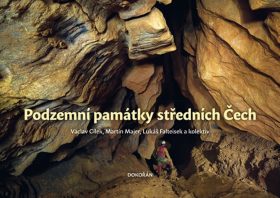 Houbařův průvodce podzemím a další příběhy o bronzových říších, dějinách surovin, ledovém bláznu i králi, cestách do podsvětí, záhadě Dusivé štoly a uranu, který nebyl jen pro mír Vázaná bez přebalu, 210 × 297 mm, 280 stran, 150 barevných ilustrací a fotografií, 599 Kč, ISBN 978-80-7363-942-6, EAN 9788073639426, řada Mimo edice, vydání 1,FOTO====================================================================Fotografie z cvičení v Zlatých horách od Pavla.Pravidelné součinnostní cvičení SZS stanice Čechy a stanice Morava v bývalém dolu v Zlatých horách.ČertAUDIO====================================================================České Švýcarsko: Cesta k Jeskyni víl se skví novotou – správa parku tam nechala udělat pískovcové schodyFACEBOOK====================================================================Nové příspěvky na:EUROPEAN SPELEOLOGICAL FEDERATION 22. 11. v 18:00 až 24. 11. v 18:00 UTC+01 SpeleoFilmFestival 2019 CroatiaSPRÁVA JESKYNÍ ČESKÉ REPUBLIKY25. 10. 2019 V pondělí 28. října slaví celá zem státní svátek. Všech 14 zpřístupněných jeskyní ČR má v tento sváteční den otevřeno. Kam zavítat? Například ve Zbrašovské aragonitové jeskyně finišuje výstava plastik Pavla Drd23. 10. 2019 Jaký byl v dlouhém toku dějin život v oblasti Moravského krasu po 130 tisíc let? To objasňuje nová publikace Správy jeskyní České republiky s názvem Moravský kras – jeskyně a člověk, jejímž autorem je Ivan Balák. SPELEOLOGICKÁ ZÁCHRANNÁ SLUŽBA21. 10. 2019 Pavel Kubálek přidal do alba SZS Zlaté Hory 165 nových fotek z říjen — ve městě Zlaté Hory.SLOUPSKO-ŠOŠŮVSKÉ JESKYNĚ26. 10. 2019 přidaly 2 fotky. Na fotkách nám ty počty sice nějak nesedí... Ale vrátili se všichni... Věřte nám!25. 10. 2019 přidaly 1 fotku. I do Sloupsko-šošůvských jeskyní se jezdí děti léčit!24. 10. 2019 přidaly 2 fotky. Po zdolání adrenalinové trasy na nás včera čekala odměna v podobě sluníčka23. 10. 2019 přidaly 1 fotku. Jaký byl v dlouhém toku dějin život v oblasti Moravského krasu po 130 tisíc let? To objasňuje nová publikace Správy jeskyní České republiky s názvem Moravský kras – jeskyně a člověk, jejímž autorem je Ivan Balák.23. 10. 2019 přidaly 1 fotku. Malá ochutnávka z bohaté nabídky Sloupsko-šošůvských jeskyní!23. 10. 2019 přidaly 1 fotku. Pssst, tady se spí! 23. 10. 2019 přidaly 1 fotku. Lenka Kozelková V červnu relaxoval u výlezu z Kůlny…JESKYNĚ BALCARKA 28. 10.2019 I ve státní svátek má pro Vás jeskyně Balcarka otevřeno!CHÝNOVSKÁ JESKYNĚ27. 10. 2019 Kateřina Zichová přidala 2 fotky a (– cítí se natěšeně) v místě Chýnovská JeskyněJESKYNĚ NA POMEZÍ 28. 10. 2019 Rostislav Tomáš přidal 42 fotek a (cítí se báječně) s uživatelem Lucie Kořínková v místě Jeskyně Na Pomezí 28. 10. 2019 Monika Lahodová přidala 4 fotky a je ( má se fantasticky) v místě Jeskyně Na PomezíDen třetí a bohužel poslední27. 10. 2019 Lenka Skácelová je v Jeskyně Na Pomezí.27. 10. 2019 Dagmar Vondráčková přidala 12 fotek a je v Jeskyně Na Pomezí.Dnešní výlet do jeskyně Na Pomezí.26. 10. 2019 Sarka Wurmova přidala 19 fotek a je s uživatelem Sarinka Wurmova v Jeskyně Na Pomezí.Byky jsme se projit4Km do jeskyně na pomezí a zpátky se znamymi.bylo fajně26. 10. 2019 Jaroslav Šťastný přidal 2 fotky a  je v Jeskyni Na Pomezí.20. 10. 2019 Pavel Kubálek přidal 1 fotku – v Jeskyni Na Pomezí.JESKYNĚ NA ŠPIČÁKU27. 10. 2019 Veronika Židlíková přidala 6 fotek a je s uživatelem Petr Vašina v Jeskyni Na Špičáku.26. 10. 2019 ‎Pavel Stejskal přidal 1 fotku a je v Jeskyni Na Špičáku.Klidně se opři...25. 10. 2019 ‎Lucie Rybková SAMA SEBOU přidala 6 fotek a. je v Jeskyni Na Špičáku.TIP ɴα výlet Prý cestování, to jsem já & máte rádi moje fotky, tak mi do komentářů napište, jestli chcete přidávat fotky z míst, kam jezdím? Tady to místo je jedinečný v tom, že na konci prohlídky v jeskyni zhasnou a je malý koncert. Je to úžasný zážitek, doporučuju. Navíc, málo lidí - co víc si přát!20. 10. 2019 ‎Pavel Kubálek přidal 4 fotky v Jeskyni Na Špičáku.HOLŠTEJNSKÁ VÝZKUMNÁ SKUPINA27. 10. 2019 Povedená momentka z jeskyňaření27. 10. 2019 Holštejnská výzkumná skupina přidala 3 fotky do alba Černý závrt. Černý závrt je historická lokalita naší skupiny - v roce 2006 otevřen potřetí. Od té doby jedno z hlavních bádališť. Co do techniky, asi naše nejnáročnější dílo.21. 10. 2019 Měli bychom natrénovatČSS ZO 6-20 MORAVSKÝ KRAS22. 10. 2019 přidala 4 fotky do alba Akce Vymodlená 21. 10. 2019Tak jsme včera začali razit zkratku Ztracený chodby. Za 3 hodiny jsme vyvezli 18 japanek. Nová chodba je dlouhá 1,2 m.STRÁŽ PŘÍRODY MORAVSKÝ KRAS19. 10. 2019 Dnes probíhaly dny otevřených dveří v nové Amatérské jeskyni. Strážci přírody prováděli veřejnost.SLOVENSKÁ SPELEOLOGICKÁ SPOLOČNOSŤ 22. 10. 2019 Sucha diera potapacsky prieskum 2. den hlbka -37,8m: Autor: Jano po uspechu z predosleho dna v sifone c.1, sme sa rozhodli pokracovat dalej v potapacskom prieskume na22. 10. 2019 Video – Sedemdesiat rokov Slovenskej speleologickej spoločnosti: zdroj www.rtvs.sk/televizia/archiv/3328/198065 16. 10. 2019 12. vedecká konferencia: “Výskum, využívanie a ochrana jaskýň” a IX. Medzinárodný workshop o ľadových jaskyniach: Konanie: 12.-15. mája 2020. Kompletná informácia prekliknutím.PODZEMNÍ CHODBY A PROSTORY V ČRČESKÉ PODZEMÍSPELEOLOGIE==================================================================== Česká speleologická společnostTonda Zelenka má stále co říciAKCE, PŘEDNÁŠKY, KONFERENCE, atd.  ====================================================================17. 10. – 26. 01. 2020 – Život ve věčné tmě aneb Po cestách slepých brouků – Zlín30. 10. 2019 – Povídání o Hranické propasti – Hranice31. 10. 2019 – Int. Meeting - Rencontre - Raduno: Strisciando 201931. 10. 2019 – Autorský večer: Ivan Rous - Jeskyně a doly Jizerských hor01. –  03. 11. 2019 – Minerál Tišnov02. 11. 2019 – Uspávání netopýrů - zrušeno!!!02. 11. 2019 – Skrytá krása kamenů – Moravský kras07. 11. 2019 – Roman Mlejnek Tajemný život v jeskyních a propastech (budova 14, 5. NP, Zlín)07. 11. 2019 – Podzemí Berounska a Hořovicka - křest knihy – Muzeum Českého krasu Beroun14. 11. 2019 – David Čani Jak hluboká je Hranická propast? (budova 15, sál B, Zlín) 14. – 17. 11. 2019 – 13th European Cave Rescue Meeting16. – 17. 11. 2019 – Scientific Speleolgogical Days, 23th edition16. 11. 2019 – Cvičení Speleologické záchranné služby ČSS, stanice Morava 16. – 17. 11. 2019 – Minerály Brno 16. 11. 2019 – Svatomartinský košt – Skalní mlýn21. 11. – 24. 11. 2019 – Festival Rajbas21. 11. 2019 – Peter Medzihradský Expedice do nejhlubší jeskyně světa (budova 14, 5. NP, Zlín)22. 11. 2019 – Amatérská jeskyně 3D projekce M. Audy Festival Rajbas 22. 11. 2019 – SpeleoFilmFestival 2019 – Řecko23. 11. 2019 – Vzpomínky na jeskyňaření v Českém Krasu28. 11. 2019 – Vrcholy a hlubiny 3D projekce M. Audy, M. Trávníček Těchov30. 11. 2019 – Mikuláš s čerty v roce 2019 se na Koněprusích 30. 11 – 01. 12. 2019 – Ďábelský Výpustek06. 12. 2019 – Mikuláš s čerty v Koněpruských jeskyních14. 12. 2019 – AMERIKA 2019/oslava 60. výročí založení klubu Triton Beroun06. – 09. 12. 2019 – X. Spanish Caving Congress09. 01. 2020 – Daniel Hutňan Zaplavené jeskyně Yucatánu (budova 15, sál B Zlín)30. 04. 2020 – 03. 05. 2020 – Alcadi 2020 - International Symposium on Speleology History12. 05. – 15. 05. 2020 – 12. vedecká konferencia: "Výskum, využívanie a ochrana jaskýň" a IX. Medzinárodný workshop o ľadových jaskyniach15. – 25. 06. 2020 – Caveoria 2020 28. 06. – 04. 07. 2020 – 25th International Conference on Subterranean Biology 05. – 10. 07. 2020 – 9. Světový archeologický kongres v Praze29. 08. – 5. 09. 2020 – 19th International Symposium on Vulcanospeleology 202022. – 24. 08. 2020 – European Conference Eurokarst 2021, Malaga Španělsko 23. – 29. 07. 2021 – 18. Mezinárodní speleologický kongres – Francie29. 10. 2021 – 01. 11. 2021 – Speleo Kamaraton 2021; Salerno, ItalyOBRÁZKY====================================================================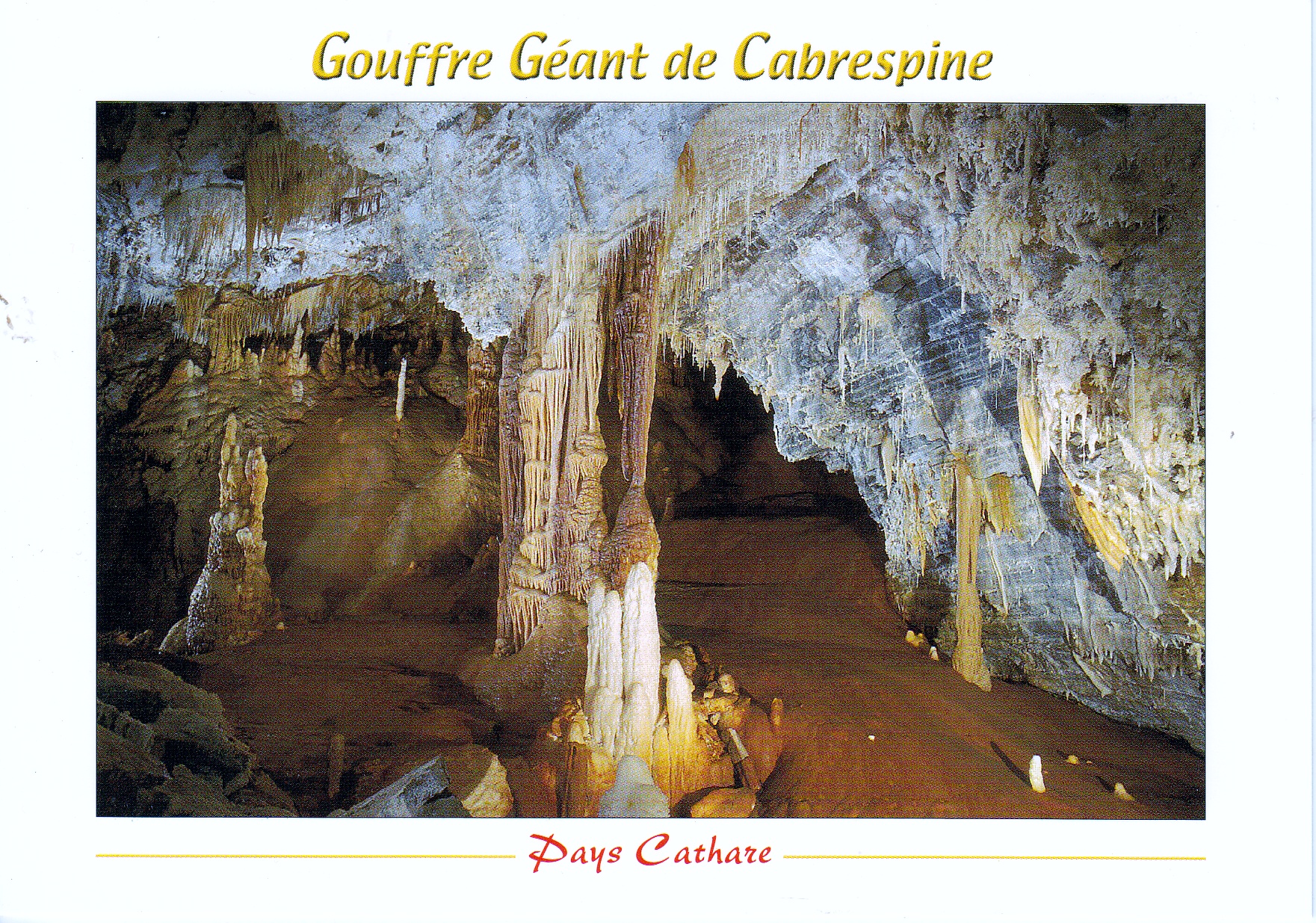 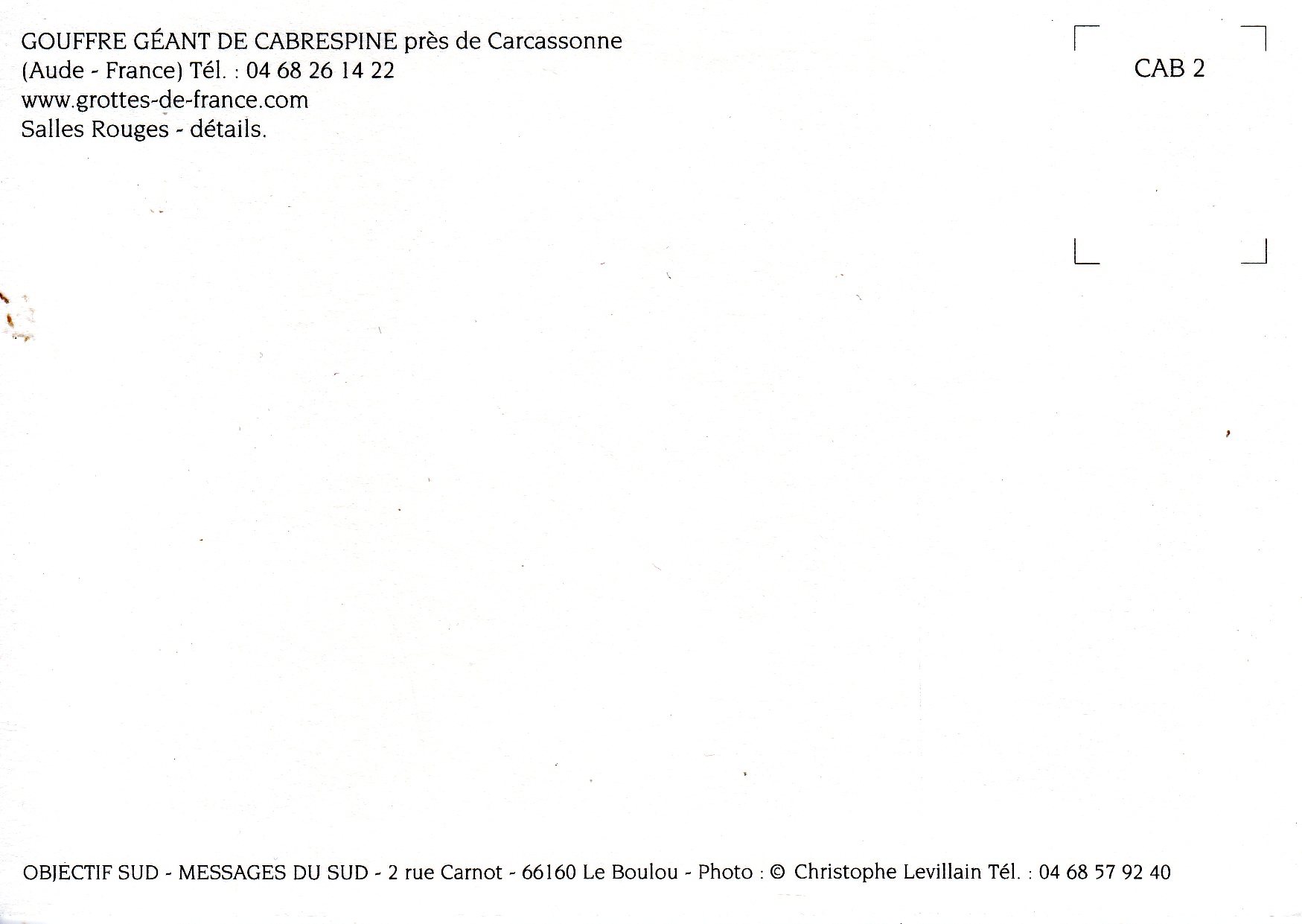 